PROFILE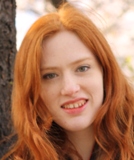 My name is Laura Wolthers I am 22 years old. I am currently teaching in South Korea.. I am passionate about travelling and experiencing new culturesEXPERIENCESLP ANSAN - February 2014 - PresentAfternoon teacher for elementary and middle school students. 	MAROOCHY RETURNED SERVICES LEAGUE - September 2013 - January 2014Is a national not for profit company that provides community services to ex-servicemen and their families. My role in the Maroochydore RSL is a Bistro Attendant. 	RAKUMI SUSHI AND GRILL - January 2013 – September 2013 Rakumi Sushi and Grill is a new Korean and Japanese restaurant that opened early January this year, I was asked by the owner to work for the new restaurant as the head waitress for the company. 	CASA RICA COOLUM - November 2010 – December 2012Casa Rica is a Japanese, Korean restaurant; during working here I completed tasks such as customer and barista service as well as waitressing. 	THE BIG PINEAPPLE CATERING SERVICE - June 2008 – October 2010At the Big Pineapple Catering Service I completed day-to-day tasks such as barista service, alcoholic and non-alcoholic beverage service, and customer service. As well as this I also worked as a member of function staff. During my final year of employment with the Big Pineapple I was a junior supervisor, and was responsible for junior staff, opening and closing and training new employees.	THE BIG PINEAPPLE SHOP - June 2008 – October 2010During my two and a half years at the Big Pineapple I completed retail tasks as well as hospitality, these ranged from customer service to packaging and pricing.EDUCATIONUNIVERSITY OF THE SUNSHINE COAST – 2011 – 2013 (Bachelor of Business Tourism, Leisure and Events, minor in Human Resource Management)SUNCOAST CHRISTIAN COLLEGE – 2006 – 2010 (Grade 8 – Grade 12)YANDINA STATE SCHOOL – 1999 - 2005 (Grade 1 – Grade 7)TEACHING EXPERIENCE6 Months teaching experience at SLP Ansan, ages 5-16.Prior to coming to Korea I had little formal teaching experience, however during high school for one and a half years I tutored students in Math and English. The age group of the people I tutored aged from 10-13 years old. I was responsible for working through numerous activities in both Maths and English consisting of predetermined worksheets and my own activities in the tutoring sessions.  I also tutored fellow university students in my final year. I tutored the students in Business classes. HOBBIES AND INTERESTSI have numerous interests and hobbies that I maintain in my spare time. I enjoy volunteering for local events. Since 2010 I have spent time working with the local council and other event companies to assist them in the planning and operation of events.  As well as this in my spare time outside of attending my classes and visiting my friends I enjoy reading, swimming and cooking. I very much enjoy travelling to other countries and experiencing the different cultures of the area. In the past few years I have visited New Zealand, Thailand, Japan, Myanmar and Malaysia. 